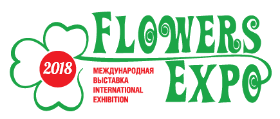 Международная выставка «ЦветыЭкспо»Москва, МВЦ «Крокус Экспо» Павильон №1. Залы 3-4.11-13 сентября 2018 годаE-mail: mail@flowers-expo.ruwww.flowers-expo.ru                                        Заявка на аккредитациюСМИ _______________________________________________________Имя фамилия журналиста _____________________________________Должность  _________________________________________________Телефон ___________________________________________________Email: ______________________________________________________Веб-сайт ___________________________________________________Подпись                                                                                         __________________   Печать                                                                                            __________________ Аккредитация не распространяется на сотрудников рекламных и коммерческих изданий.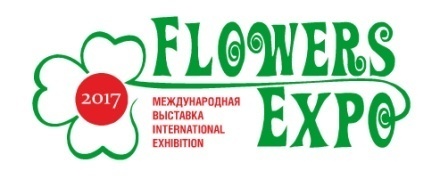 